Поради вчителям для поліпшення настрою1. Будьте оптимістами! Педагогіка – наука оптимістична (утім, як і будь-яка наука, песимістичний тільки дилетант).2. Не забувайте головного: діти – істоти парадоксальні (дорослі – теж).3. Якщо в тебе з'явилося бажання вигнати учня з класу, вийди сам.4. Учителю, вітайся з дітьми, це дуже важливо. Тоном, яким ви говорите "здрастуй", теж можна виховувати і піднімати собі настрій.5. Вмійте бути ледачим! Проблема педагогів у тому, що вони розвивають бурхливу діяльність, але забувають думати про себе. Пам'ятайте: думати про себе – ваш головний обов'язок.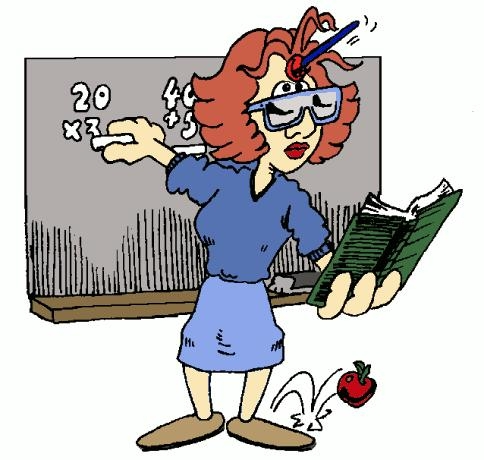 